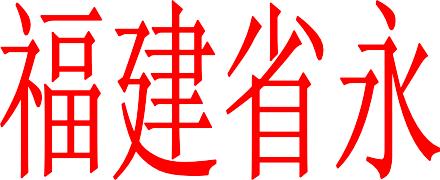 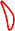 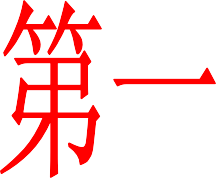 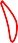 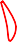 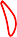 2021年永定一中高中自主招生专业素养考核方案体育类（男篮）    根据《2021年永定一中高中自主招生工作方案》(艺术、体育类)的有关要求，为做好我校2021年体育类自主招生专业素养考核工作，特制定本考核方案。一、名额分配男篮：4人二、考试安排体育类考生于2021年5月15日上午8点前到永定一中运动场参加身体素质与专项测试（上午考身体素质四项；下午考专项，专项项目见“附件2”）。三、录取办法1.永定一中体育类自主招生录取，按考生综合分从高到低择优录取。若遇综合分同分，则按专项测试得分高低排序。若遇综合分和专项测试得分均出现同分，则按投档分高低排序。2.永定一中体育类考生的综合分具体计算方法为：中考投档总分占30%，专业测试分占70%。自主招生体育专业测试成绩满分为 100 分+身高附加分（身高185CM及以上加2分，190CM及以上加3分），考生成绩通过专业考试得出，专业测试内容包括综合体能和专项能力两类，测试综合体能和专项能力均按百分制计分，专业测试分=综合体能成绩占40%+专项能力成绩占60%。体育综合分=投档总分×30%+专业考试得分÷专业考试总分×800×70%。3.考生专业测试成绩最低控制线为65 分。4.考生中考投档总分须达480分及以上。5.拟录取名单将在中考成绩公布的当天确定。由区教育局完成自主招生审核后录取。考生一旦被录取后，不再填报中考志愿，不再参与中考各批次的录取招生。若自主招生计划未完成，则将剩余计划转入第一批次网上统一填报志愿和网上统一录取。6.录取时，考生应与永定一中签订自主招生协议书(协议书一式三份，由学校、考生、区教育局各存一份)，如录取后，学生无故不参加课余训练（含不代表学校、区教育局参加各级各类比赛）的则取消录取资格(体育类自主招生协议书见“附件1”)。7.严肃招生纪律。在特长生招生考试中，如出现弄虚作假的，一经发现，取消其自主招生录取资格，同时根据有关规定追究相关学校和人员责任。四、有关要求1.参加体育类自主招生考试的学生，凭身份证和“体育类自招准考证”入场考试。2.凡有考生参加考试的学校应指派一名学校行政带队，乘坐牌证齐全的车辆，确保考生安全顺利参加考试和返回学校。附件：1.体育类自主招生协议书2.2021年体育特长生考试评分标准（四项素质和篮球）福建省永定第一中学                                      2021年4月15日附件1体育类自主招生协议书为进一步规范学校体育类自主招生的管理，促进考生早出成绩，出好成绩，为校、为区争光，现结合教育局对自主招生管理的要求，特制定我校体育类自主招生管理协议书，协议如下：一、必须遵守学校的各项规章制度，认真学习文化知识。二、按时参加学校训练。三、服从学校、教育局指派参加各级各类竞赛。四、凡被学校正式录取的体育类自主招生学生，每年须由学校组织对其进行考核，考核合格者，保持体育类自主招生的身份，若体育类自主招生学生在高中就读期间不参加课余训练、不代表学校或永定区参加比赛，经考核不合格的学生，学校有权将其劝退或收取一定金额的培养费用。五、本协议书一式三份，甲、乙双方各执一份，区教育局备存一份。六、本协议书自甲、乙双方签字（章）之日起生效，解释权归乙方。 甲方：学生（签字）         		学生家长（签字）        乙方：学校（盖章）                                  年     月     日 附件2龙岩市达标高中招收体育特长生综合体能测试方法一、100米跑（一）测验方法1．按田径运动竞赛规则全能项目100米跑的规定进行测验。采用手计时。按田径运动竞赛规则确定成绩。2．起跑采用蹲踞式，第二次犯规即取消该项考试资格，成绩以零分计算。3．起跑统一使用发令枪。4．可采用电子计时仪器或电子秒表计时。二、立定三级跳远（一）测验方法1．起跳板与地面齐平，起跳板附近区域应与沙坑在同一平面上。男生的起跳板距离沙坑7米，女生的起跳板距离沙坑5米。2．双脚站在起跳板上起跳，身体任何部位不得触线。第一跳原地双脚起跳，单脚落地；第二跳用落地脚起跳，向前跨出一步，以摆动腿落地；第三跳用落地的摆动腿起跳，双脚落入沙坑；动作完成后向前走出测验场地。测验地不得穿钉鞋（包括足球鞋）。3．每人试跳3次，每次均丈量成绩。应以考生身体任何着地部位跟起跳板最近点的后沿至起跳板延长线的垂直距离丈量成绩。丈量成绩时，丈量尺要与起跳地面在一个平面上。丈量的最小单位为1厘米，以3次试跳中之最佳成绩为考试成绩。三、原地推铅球（一）测验方法1．场地设置按田径运动竞赛规则规定。铅球重量为男5公斤，女4公斤。2．站立在投掷圈内，考生采用原地侧向或背向均可，但不得做滑步或旋转动作。双脚站立后，球出手前，不得做摆腿动作。推铅球时，应将铅球置于锁骨窝处，用单手由肩上推出，不得将铅球移至肩下或肩后抛掷。球推出后脚不得踏出投掷圈或踏在抵趾板上。身体各部位不得接触投掷圈前半部圈外地面。球出手后必须从投掷圈后半部退出场地。3．每人试推3次，每次均丈量成绩。丈量尺须通过投掷圈圆心，丈量投掷圈或抵趾板内至球落地后沿之间的距离。丈量的最小单位为1厘米，以3次试投中之最佳成绩为考试成绩。四、800米：测验方法1．采用不分道跑的方法进行测验。2．起跑按田径运动竞赛规则中全能项目规定执行，采用站立式。3．计时和确定成绩按田径运动竞赛规则的单项规定执行。                                                       说明：以上综合体能测试项目，按《龙岩市达标高中招收体育特长生体育综合素质评分标准》评分，各县（市、区）可根据本地实际，对参加体育特长生考试综合体测试的成绩统一乘以系数（在1.0～1.2之间）计算考生最后综合体能成绩，但应在公布招生计划时一并公布。龙岩市达标高中招收体育特长生各专项技能测试方法与评分标准（篮球）一、测试项目1．助跑摸高 20分（1）测验方法:助跑单脚跳起摸高，以摸高的最高度计分，每人做两次，计其中一次最佳成绩。考试中考生的摸高高度，两名监考同时核对并当场面对全体考生宣读，考生签字确认。（2）评分标准:满分20分，其达标成绩详见评分表。2．往返运球投篮20分（1）测验方法：一只脚触球场右侧边线中点开始，面向球篮以右手运球上篮，同时开始计时；球投中篮后，还以右手运至左侧边线中点；然后折转换左手运球上篮；投中篮后，还以左手运球回到原起点；同样再重复上述运球一次，再回到原起点时停表。每人可选择1次或2次机会，计最后一次成绩。考试中三名监考计时，考生签字确认。  要求：连续运球，不得远推运球上篮；必须投中篮后，才能继续运球，投不中要继续再投，直到投中；从右侧上篮时使必须用右手，从左侧上篮时必须用左手，未按要求每次扣1分。（2）评分标准:满分20分，详见评分表。 3．投篮20分（1）测验方法：以篮圈投影中心为圆心，以该点至5米为半径划一圆弧。开始时考生在弧线外作跳投，并开始计时；投篮后自已抢篮板球，再运至弧线外再跳投，连续做一分钟。每人可选择1次或2次机会，计最后一次成绩。   要求：必须向上起跳投篮，否则不算跳起；投篮时不得踏线或过线，不得带球跑，违者投中无效。 （2）评分标准:满分20分，详见评分表。  二、评分要点 1．篮球测验场地统一在长28米、宽15米的篮球场进行。2．往返运球投篮：(1)不允许考生推运球，拍球一次走二步以上再拍球为推运球，第一次予以警告，第二次出现扣1分，第三次出现取消该项考试资格，成绩以零分计；（2)投篮后球运回边线中点时，脚必须踩到标志线，否则扣1分，第二次出现即取消该项考试资格，成绩以零分计；（3）运球投篮时出现走步，第一次予以警告，第二次出现或连续走两步扣1分，再出现或跑三步以上者，即取消该项考试资格，成绩以零分计；（4）投篮后返回时出现走步第一次予以警告，第二次出现或连续走两步扣1分，再出现或跑三步以上者，即取消该项考试资格，成绩以零分计。3．投篮（跳投):(1)跳投要求跳起后球出手，否则投中不算。(2)投篮前应站在限制线后起跳，踩线投中不算，投篮出手后落地踩线不究。（3）投篮后抢篮板球运回限制线时发生走步，第一次予以警告，第二次出现或连续走两步扣1分，再出现或跑三步以上者，即取消该项考试资格，成绩以零分计。（4）投篮后球滚出场外，允许持球跑回场内，但进场后即应继续运球回限制线后投篮，否则按（3）处罚。三、评分标准助跑摸高20%助跑摸高20%往返运球投篮20%往返运球投篮20%投篮20%投篮20%男分值男分值男分值3.15m3.143.133.123.113.103.093.083.073.063.053.043.033.023.013.002.992.982.972.962.952.942.932.922.912019.218.417.616.81615.214.413.612.81211.210.49.68.887.26.45.64.843.22.41.60.828″28″529″29″530″30″531″31″532″32″533″33″534″34″535″35″536″36″537″37″5201918171615141312111098765432110次9876543212018161412108642